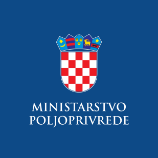 Evidencija izdanih Potvrda o sukladnosti proizvoda sa Specifikacijom proizvoda- sukladno članku 99. stavku 9. Zakona o poljoprivredi („Narodne novine“, br. 118/2018., 42/20., 127/20. - Odluka USRH i 52/21.) i članku 16. Pravilnika o nacionalnom sustavu kvalitete poljoprivrednih i prehrambenih proizvoda „Dokazana kvaliteta“ („Narodne novine“, br. 18/20, 93/21) 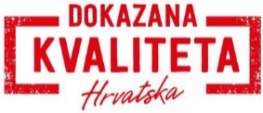 Dokazana kvaliteta – voćeDokazana kvaliteta – voćeDokazana kvaliteta – voćeDokazana kvaliteta – voćeNaziv i adresa subjektaVrsta proizvodaDatum izdavanja Potvrde o sukladnosti i/ili Priloga Potvrdi*Rok valjanosti Potvrde o sukladnosti i/ili Priloga Potvrdi*OPG Vesna BašićOmladinska 6531 431 Čepinjabukakruška8.9.2022.7.9.2023.OPG Vesna BašićOmladinska 6531 431 Čepinjabukakruška 8.9.2022.*7.9.2023.*FRAGARIA d.o.o.Ulica Aleksandra Hondla 2/110 000 Zagrebjabuka14.9.2022.13.9.2023.FRAGARIA d.o.o.Ulica Aleksandra Hondla 2/110 000 Zagrebjabuka 14.9.2022.* 13.9.2023.*Domaće voće d.o.o.Ulica Aleksandra Hondla 2/110 000 Zagrebjabuka30.9.2022.29.9.2023.Domaće voće d.o.o.Ulica Aleksandra Hondla 2/110 000 Zagrebjabuka 30.9.2022.* 29.9.2023.*PZ JabukaHRMaksimirska cesta 132 10 000 Zagrebjabuka10.10.2022.27.9.2023.PZ JabukaHRMaksimirska cesta 132 10 000 Zagrebjabuka 10.10.2022.* 27.9.2023.*PZ JabukaHRMaksimirska cesta 132 10 000 Zagrebjabuka 17.11.2022.* 27.9.2023.*ENNA Fruit d.o.o.Radnička cesta 3910 000 Zagrebjabuka4.10.2022.3.10.2023.ENNA Fruit d.o.o.Radnička cesta 3910 000 Zagrebjabuka 4.10.2022.* 3.10.2023.*ENNA Fruit d.o.o.Radnička cesta 3910 000 Zagrebjabuka3.11.2022.*3.10.2023.*Inventivna rješenja d.o.o.Šenoina 4110 410 Velika Gorica jabukakruška19.10.2022.18.10.2023.Inventivna rješenja d.o.o.Šenoina 4110 410 Velika Gorica jabukakruška19.10.2022.*18.10.2023.*Inventivna rješenja d.o.o.Šenoina 4110 410 Velika Gorica jabukakruška 25.10.2022.* 18.10.2023.*Plodovi Slavonije j.d.o.o.Stjepana Radića 1931 222 Satnicajabuka24.10.2022.23.10.2023.Plodovi Slavonije j.d.o.o.Stjepana Radića 1931 222 Satnicajabuka 24.10.2022.* 23.10.2023.*Braniteljska zadruga Pleter Svetoblažje 4631 411 Trnavajabuka24.10.2022.23.10.2023.Braniteljska zadruga Pleter Svetoblažje 4631 411 Trnavajabuka 24.10.2022.* 23.10.2023.*Rabo d.o.o.Put Jabuke 131 309 Kneževi Vinogradijabuka28.11.2022.27.11.2023.Rabo d.o.o.Put Jabuke 131 309 Kneževi Vinogradijabuka28.11.2022.* 27.11.2023.*Rabo d.o.o.Put Jabuke 131 309 Kneževi Vinogradijabuka05.12.2022.*27.11.2023.*OPG Aladrović MarijanVinogradska 134 310 Pleternicajabuka28.11.2022.27.11.2023.OPG Aladrović MarijanVinogradska 134 310 Pleternicajabuka28.11.2022.*27.11.2023.*